Lieferschein	Fa. Fürholzer GmbH, Rosental 23, 4341 Arbing																				Inhaber: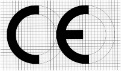 Nr. 1661 CPR 0384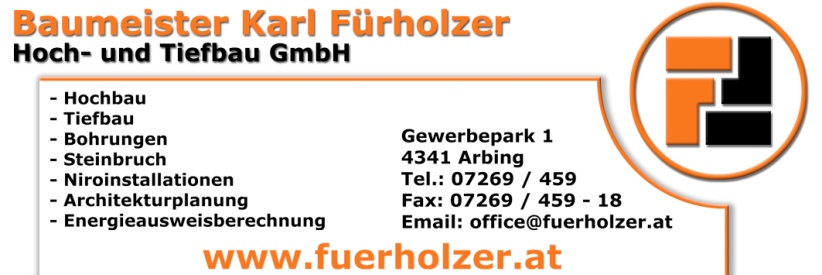 EN 132422020Baustelle: 		_________________________________________Rechnungsadresse:	_________________________________________Produkte:		Leistungserklärung der Sorten auf www.fuerholzer.atMenge:Anmerkungen:	Datum:			BearbeiterLieferschein erstellt:		_____________	___________________________Verrechnet:			_____________	_______________________________________________               	________________________		__________________Unterschrift Lieferant			Unterschrift Kunde/Baustelle		Unterschrift FürholzerXNummer  Preis / to€/toUmrechenf.m³  to001BBetonrecycling RM III 0/63, U10, U-A1,8CE002AAsphaltrecycling RA I 0/22 U-A1,8Datum MengeEinheitDatumMengeEinheit